II годинаПрибор за работа: Молив и блок-Нацртај шивач на мачина, употребувај линии во различни форми кои ќе претставуваат една композиција. II годинаПрибор за работа:глина, весникарска хартија, канче со вода и влажно крпчеНаправи луѓе од глина и воочи ја разликата гледајќи ги од страна, напред и одзади.Моделирањето прави го само со прстите на рацете а не со друг остар пресмет, со влажно крпче да ги бришеш  рацете а водата да ти служи за лепење на повеќе делови од глината. 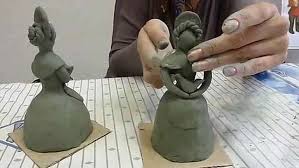 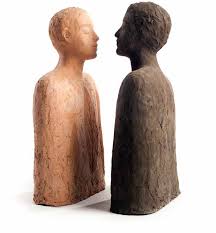 